CONVERGENCE ACTION BÉNÉVOLE🙜Assemblée générale annuelleMandat 2021-2022Compte-rendu de la 49e Assemblée générale annuelle tenue le mardi 07 juin 2022, à 11h00, à la Maison des Aînés de Lévis.Ouverture de l’assemblée et vérification du quorumL’assemblée formant le quorum requis par les règlements, on déclare la séance ouverte à 11h03..Mot de bienvenue du président et du directeur généralLe président de Convergence action bénévole, Jean Caron, prend la parole pour souhaiter la bienvenue aux membres bénévoles et corporatifs tout en les remerciant de leur présence. Il en profite pour remercier Pierre Métivier et Thierry Durand respectivement président et directeur général sortant pour leur apport à l’organisme. Il remercie ensuite l’équipe de travail pour qui l’engagement dans l’organisme va au-delà du simple travail ainsi que les bénévoles qui travaillent dans l’ombre, mais font un travail d’une importance capitale. Il passe ensuite la parole au nouveau directeur général, Bruno Brochu qui en profite pour remercier ses collègues qui le soutiennent chaque jour, les partenaires qui soutiennent la réalité du communautaire et aux membres du conseil d’administration pour leur ouverture aux nouvelles idées.Nomination d’un président et d’un secrétaire d’assembléeRÉSOLUTION :	Sur proposition de Caroline Guay, appuyée par Gisèle Camirée, il est résolu à l’unanimité que Jean Caron et Jean-François Pelletier soient nommés respectivement président et secrétaire d’assemblée.Lecture et adoption de l’ordre du jourLe président d’assemblée effectue la lecture de l’ordre du jour.RÉSOLUTION :	Sur proposition de Louyse Pigeon, appuyée par Michel Lemieux, il est résolu à l’unanimité que l’ordre du jour soit adopté tel que présenté.Lecture et adoption du compte-rendu de la 47e et 48e assemblée générale annuelle tenue le 16 juin 2021Puisqu’il a été envoyé avec l’avis de convocation, les membres ne désirent pas procéder à la lecture du compte-rendu précédent avant de procéder à son adoption.RÉSOLUTION :	Sur proposition de Michel Lemieux, appuyée par Vincent Vu, il est résolu à l’unanimité de ne pas procéder à la lecture du compte-rendu précité et de les adopter tel que présentés.Modifications aux règlements générauxIl n’y avait pas de proposition de modification des règlements généraux.Présentation des rapports financiers pour les mandats 2021-2022Jean-Philippe Ouellet de la firme comptable Choquette-Corriveau, est invité à présenter les états financiers combinés et à commenter le rapport du vérificateur pour l’année financière 2021-2022. Nomination d’un auditeur pour les mandats 2022-2023RÉSOLUTION :	Sur proposition de Vincent Vu, appuyée par Michel Lemieux, il est résolu à l’unanimité de mandater le conseil d’administration de Convergence action bénévole d’identifier un auditeur pour le mandat 2022-2023 et les suivants.Présentation des rapports combinés des activités pour le mandat 2021-2022Chaque coordination présente une partie du rapport d’activité.Élections au conseil d’administrationComme le nombre de candidatures était le même que le nombre de sièges ouverts, tous les candidats ont été élus par acclamation. Puisque les candidats étaient tous des administrateurs lors du mandat 2021-2022 c’est le même conseil d’administration qui est rapporté pour le mandat 2022-2023.Questions diversesIl n’y a pas eu de questions diverses lors de l’assemblée.Reconnaissance des bénévoles et employés du Centre d’action bénévoleLa liste des personnes ayant été reconnus est disponible sur demande.Levée de l’assembléeL’assemblée générale est levée à 12h32 sur proposition de Vincent Vu.Le secrétaire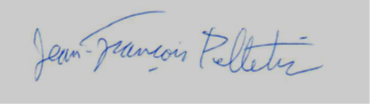 Jean-François PelletierMembres bénévoles (29)Membres bénévoles (29)Membres bénévoles (29)Membres bénévoles (29)NOMPRÉNOMORGANISMEVotantsBoucherLisetteConvergence action bénévoleXCamiréGisèleConvergence action bénévoleXCaronJeanConvergence action bénévoleXChamberlandDeniseConvergence action bénévoleXDamicoMichelConvergence action bénévoleXDesrosiersLineConvergence action bénévoleXGoupilGuyConvergence action bénévoleXGuayCarolineConvergence action bénévoleXGuillemetteCarmelleConvergence action bénévoleXHouleHenri-PaulConvergence action bénévoleXLagueuxMarie-JoséeConvergence action bénévoleXLemieuxMichelConvergence action bénévoleXLessardBonnieConvergence action bénévoleXLétourneauFrancineConvergence action bénévoleXMoreauLucieConvergence action bénévoleXNadeauRollandeConvergence action bénévoleXPellerinMarie-claudeConvergence action bénévoleXPelletierJean-FrançoisConvergence action bénévoleXPigeonLouyseConvergence action bénévoleXPoissonAndréConvergence action bénévoleXPouliotLouisConvergence action bénévoleXRinguetteClaireConvergence action bénévoleXRoyJean-FrançoisConvergence action bénévoleXRoyLiseConvergence action bénévoleXShaienksLiseConvergence action bénévoleXSimardJeannineConvergence action bénévoleXSt-PierreLucieConvergence action bénévoleXVaillancourtGhislaineConvergence action bénévoleXVuVincentConvergence action bénévoleXMembres corporatifs (9)Membres corporatifs (9)Membres corporatifs (9)Membres corporatifs (9)NOMPRÉNOMORGANISMEVotantsAubinMaudeTrajectoire-emploiXBélangerMarianneURLS-CAXBlaisBrittanyMaison des aînésXChouinardMarie-EveRessource-NaissanceXCloutierIsabelleLe TremplinXDeschênesCaseyTrajectoire-emploiHamelCarolyneROPHRCAXPaquet-LessardMaxinePrésence Lotbinière/ présence vieXSiroisMarioAlbatrosXVaillancourtSonyaLa PasserelleXEmployés (12)Employés (12)Employés (12)Employés (12)NOMPRÉNOMORGANISMEVotantsBernardAnneCAB - EmployéBrochuBrunoCAB - EmployéDurandSimonCAB - EmployéGosselinCarolineCAB - EmployéLemieuxMarie-JoséeCAB - EmployéProulxSylvieCAB - EmployéTanguayNathanCAB - Employé